Администрация муниципального образования «Город Астрахань»РАСПОРЯЖЕНИЕ16 июля 2021 года № 1224-р«Об исключении ИП Кудрявцевой Е.Г. из Реестра муниципальных маршрутов регулярных перевозок в муниципальном образовании «Город Астрахань»Руководствуясь Гражданским кодексом Российской Федерации, Федеральным законом «Об организации регулярных перевозок пассажиров и багажа автомобильным транспортом и городским наземным электрическим транспортом в Российской Федерации и о внесении изменений в отдельные законодательные акты Российской Федерации», постановлением администрации муниципального образования «Город Астрахань» от 08.02.2019 № 48 «Об организации регулярных перевозок пассажиров и багажа автомобильным транспортом и городским наземным электрическим транспортом по муниципальным маршрутам регулярных перевозок муниципального образования «Город Астрахань» с изменениями, внесенными постановлениями администрации муниципального образования «Город Астрахань» от 13.09.2019 № 371, от 12.02.2021 № 54, распоряжением администрации муниципального образования «Город Астрахань» от 03.08.2018 № 3392-р «О ведении реестра муниципальных маршрутов регулярных перевозок в муниципальном образовании «Город Астрахань», на основании дополнительного соглашения от 21.05.2021 №03-02-04-453 к договору простого товарищества индивидуальных предпринимателей на муниципальном маршруте регулярных перевозок № 38с,1. Исключить ИП Кудрявцеву Екатерину Георгиевну (ИНН - 301506206126) из строки 35 Реестра муниципальных маршрутов регулярных перевозок в муниципальном образовании «Город Астрахань».2. Управлению дорожного хозяйства и транспорта администрации муниципального образования «Город Астрахань» в течение пяти дней с момента принятия настоящего распоряжения администрации муниципального образования «Город Астрахань» внести соответствующие изменения в Реестр муниципальных маршрутов регулярных перевозок в муниципальном образовании «Город Астрахань» согласно приложению к настоящему распоряжению администрации муниципального образования «Город Астрахань».3. Управлению информационной политики администрации муниципального образования «Город Астрахань» разместить на официальном сайте администрации муниципального образования «Город Астрахань» настоящее распоряжение администрации муниципального образования «Город Астрахань».4. Контроль за исполнением настоящего распоряжения администрации муниципального образования «Город Астрахань» возложить на заместителя главы муниципального образования «Город Астрахань» - начальника управления дорожного хозяйства и транспорта администрации муниципального образования «Город Астрахань».Глава муниципального образования «Город Астрахань» М.Н. Пермякова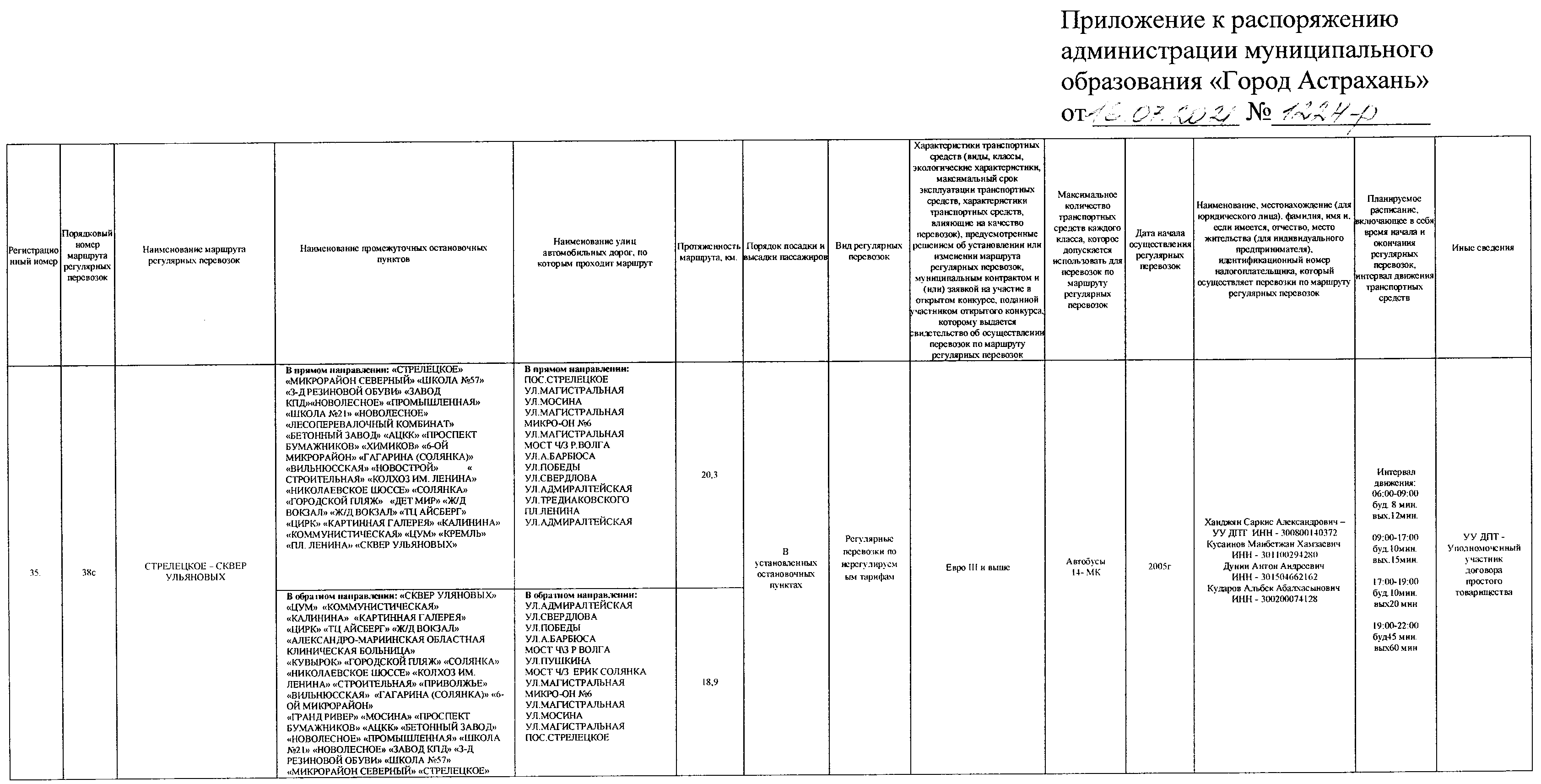 